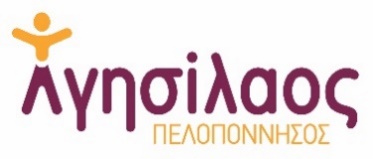 Αίτηση Συμμετοχής σε ημερίδα με θέμα: «Τα Δικαιώματα & οι Κοινωνικές Παροχές για τα Άτομα με Αναπηρία, Χρόνιες Παθήσεις και τις Οικογένειές τους. Ο Ρόλος των Τοπικών Αρχών, των Κοινωνικών Εταίρων και των Οργανώσεων της Κοινωνίας των Πολιτών, στην Περιφέρεια Πελοποννήσου»  στο πλαίσιο του Πακέτου Εργασίας 10 (Π.Ε. 10) της Πράξης  ‘ΑΓΗΣΙΛΑΟΣ’.Με το παρόν, θα ήθελα να εκδηλώσω το ενδιαφέρον για συμμετοχή σε ημερίδα με θέμα: «Τα Δικαιώματα & οι Κοινωνικές Παροχές για τα Άτομα με Αναπηρία, Χρόνιες Παθήσεις και τις Οικογένειές τους. Ο Ρόλος των Τοπικών Αρχών, των Κοινωνικών Εταίρων και των Οργανώσεων της Κοινωνίας των Πολιτών, στην Περιφέρεια Πελοποννήσου» της Πράξης ‘ΑΓΗΣΙΛΑΟΣ’ η οποία θα υλοποιηθεί την Πέμπτη 16 Μαρτίου 2023 και ώρες 11.00 έως 14.30, στο Εργατικό Κέντρο Κορίνθου (Κολοκοτρώνη 54, Τ.Κ. 20100, Κόρινθος).Κατά την διάρκεια του σεμιναρίου, θα υπάρχει coffee break. Σε περίπτωση που υπάρχουν ειδικές διατροφικές ανάγκες ή αλλεργίες (Διαβητική διατροφή, gluten free κλπ) παρακαλούμε διευκρινήστε:………………………………………………………………………………………………Δηλώνω ότι επιθυμώ διερμηνεία στην Ελληνική Νοηματική Γλώσσα: ΝΑΙ / ΌΧΙ Μετά τη λήξη της ημερίδας, θα δοθούν βεβαιώσεις παρακολούθησης.Υπογραφή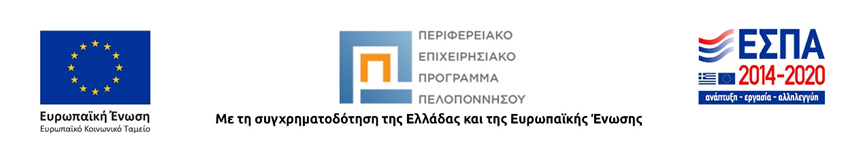 Όνομα Επώνυμο Ιδιότητα Υπηρεσία/ΦορέαςΤηλέφωνο επικοινωνίας Email 